PRIJAVA 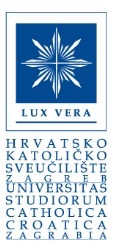 NA NATJEČAJ ZA DODJELU STIPENDIJA U AKADEMSKOJ GODINI 2022. / 2023.          Vlastoručni potpis Zagreb, _________________________			_____________________________OSOBNI PODATCIOSOBNI PODATCIIme i prezime studentaOIBUpisana razina studijaa) preddiplomski sveučilišni studijb) diplomski sveučilišni studijc) integrirani preddiplomski i diplomski studijUpisani sveučilišni studija) Komunikologijab) Povijestc) Psihologijad) Sestrinstvoe) Sociologijaf) MedicinaAkademska godina prvog upisa na sveučilišni preddiplomski, diplomski ili integrirani studijAkademska godina zadnjeg upisa na godinu sveučilišnog preddiplomskog, diplomskog ili integriranog studijaPODATCI O STIPENDIJIPODATCI O STIPENDIJIKategorija stipendijena koju se student prijavljuje(zaokružiti jednu kategoriju ili više)          A          B          C          D          E          F          PRILOZI PO KATEGORIJAMAPRILOZI PO KATEGORIJAMAKategorija A – za izvrsnost postignutog uspjeha tijekom studijaPotvrda o prosjeku ocjena i stečenim ECTS bodovima izdana u Službi za studentska pitanja Hrvatskog katoličkog sveučilišta (koja sadrži Potvrdu o izvršenju svih obveza sukladno studijskom programu  i izvedbenom planu nastave; Potvrdu da u dosadašnjem tijeku studija student nije ponavljao godinu; Potvrdu da student nema upisano mirovanje studentskih obveza u akademskoj godini u kojoj se dodjeljuje stipendija).Kategorija B – za studente – vrhunske sportašePotvrda o statusu vrhunskog sportaša (I do III kategorija) Hrvatskog olimpijskog odboraPotvrda sportskog kluba da je student aktivan sportašMotivacijsko pismo (do dvije kartice teksta)Kategorija C – za studente slabijeg socioekonomskog statusaIzjavu o članovima zajedničkog kućanstvaPotvrda o visini dohotka i primitaka nadležne Porezne uprave za svakog člana zajedničkog kućanstva za 2021. godinuPotvrda o visini ukupno isplaćene mirovine za 2021. godinu (studenti s prebivalištem izvan RHMotivacijsko pismo (do dvije kartice teksta)Kategorija D – za studente s invaliditetomPotvrda o utvrđenom postojanju tjelesnog oštećenja i stupanj invaliditeta od nadležne ustanoveMotivacijsko pismo (do dvije kartice teksta)Kategorija E – za studente bez odgovarajuće roditeljske skrbiPotvrda da je student do punoljetnosti bio smješten u dom socijalne skrbi ili udomiteljsku obitelj izdana od nadležne ustanove (Centra za socijalnu skrb po mjestu prebivališta)Motivacijsko pismo (do dvije kartice teksta)Vlastoručno potpisana Izjava o trenutnom statusu (način uzdržavanja): samostalno, organizirano stanovanje, udomiteljska obitelj ili drugoKategorija F - za studente djecu hrvatskih branitelja iz Domovinskoga rataPotvrdu o statusu djeteta hrvatskog branitelja iz Domovinskog rata koju izdaje nadležno tijelo državne upraveMotivacijsko pismo (do dvije kartice teksta)Kategorija A – za izvrsnost postignutog uspjeha tijekom studijaPotvrda o prosjeku ocjena i stečenim ECTS bodovima izdana u Službi za studentska pitanja Hrvatskog katoličkog sveučilišta (koja sadrži Potvrdu o izvršenju svih obveza sukladno studijskom programu  i izvedbenom planu nastave; Potvrdu da u dosadašnjem tijeku studija student nije ponavljao godinu; Potvrdu da student nema upisano mirovanje studentskih obveza u akademskoj godini u kojoj se dodjeljuje stipendija).Kategorija B – za studente – vrhunske sportašePotvrda o statusu vrhunskog sportaša (I do III kategorija) Hrvatskog olimpijskog odboraPotvrda sportskog kluba da je student aktivan sportašMotivacijsko pismo (do dvije kartice teksta)Kategorija C – za studente slabijeg socioekonomskog statusaIzjavu o članovima zajedničkog kućanstvaPotvrda o visini dohotka i primitaka nadležne Porezne uprave za svakog člana zajedničkog kućanstva za 2021. godinuPotvrda o visini ukupno isplaćene mirovine za 2021. godinu (studenti s prebivalištem izvan RHMotivacijsko pismo (do dvije kartice teksta)Kategorija D – za studente s invaliditetomPotvrda o utvrđenom postojanju tjelesnog oštećenja i stupanj invaliditeta od nadležne ustanoveMotivacijsko pismo (do dvije kartice teksta)Kategorija E – za studente bez odgovarajuće roditeljske skrbiPotvrda da je student do punoljetnosti bio smješten u dom socijalne skrbi ili udomiteljsku obitelj izdana od nadležne ustanove (Centra za socijalnu skrb po mjestu prebivališta)Motivacijsko pismo (do dvije kartice teksta)Vlastoručno potpisana Izjava o trenutnom statusu (način uzdržavanja): samostalno, organizirano stanovanje, udomiteljska obitelj ili drugoKategorija F - za studente djecu hrvatskih branitelja iz Domovinskoga rataPotvrdu o statusu djeteta hrvatskog branitelja iz Domovinskog rata koju izdaje nadležno tijelo državne upraveMotivacijsko pismo (do dvije kartice teksta)